Plánované akce na MŠ „Pohádka“, Strakonická 211, Liberecna školní rok 2022/2023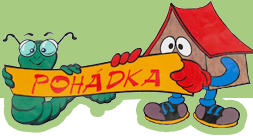 Září 2022:          Tělocvična u LTK-ZOO /út+čt/2.3.4.tř./13.9. DIVIZNA – výchovný program /4.tř/           Výlet do Lid.sadů – dětský koutek, Výšina /2.4.tř/16.9. Divadlo Koloběžka /1.2.3.4.tř/         Tomovy parky –Sportpark /3.tř/         Centrum Lbc – trhy u Fóra /3.tř/         Skákací hrad v MŠ /1.2.3.4.tř/ - dle počasí Říjen 2022Cvičení v MŠ /3.4.tř/- každé pondělí- EU Město Liberec         Tělocvična u ZOO /út+čt/2.3.4.tř/7.10. Cvičení v Aréně /4tř/          Pečení v MŠ – využití ovoce ze školní zahrady /2.3.4.tř/14.10. Divadlo Koloběžka /1.2.3.4.tř/           Výroba Skřítka podzimníčka – rodiče pro děti /2.tř/21.10.  Divadlo Rolnička /1.2.tř/Výlet na Lesní koupaliště /3.4.tř/Výlet po Ještěd /2.3.4.tř/Lib.muzeum /4.tř/21.10. Naivní divadlo 28.10.2022 – uzavření MŠ – státní svátek Listopad 2022        Tělocvična u ZOO - /2.3.4.tř/- út+čt         Cvičení v MŠ /3.4.tř/ každé pondělí/ EU Město Liberec9.11.  Vyšetření očí – VIZUS11.11. – Aréna cvičení /4tř./18.11. Uzavření MŠ – po státním svátku /pátek/- projednáno na třídních schůzkách            Pouštění draka /2.3.4.tř/           Technické muzeum/4.tř./21.11.  Vánoční focení dětí v MŠ /1.2.3.4.tř/             Návštěva Brick.centra /3.tř/18.11.  Divadlo Koloběžka/ ?/Prosinec 20222.12  Divadlo Koloběžka v MŠ  / 1,2,3,4 tř. /           Mikulášská nadílka / 1,2,3,4 tř. /7.12. Knihovna /3.tř/9.12. Aréna cvičení /4.tř/         Tělocvična u ZOO /2.3.4.tř/        Cvičení v MŠ – každé pondělí /EU Město Liberec/        Vánoční dílničky + besídky   / 1,2,3,4 tř. / - 13.-16.12.202216.12. Návštěva PKO exper.studio /4.tř/             Návštěva Galerie /3.tř/             Kryštofovo Údolí – Výstava Betlémů /2.3.4.tř/             Vánoční strom + výstava  Vánoce  očima dětí /1,2,3,4tř/Uzavření MŠ – Vánoční prázdniny  od 23.12.2022  do  30.12.2022Leden   2023Tělocvična u ZOO /2.3.4.tř/ út+čt/13.+19.+.27.+.31.1          Střevlík  - výukový program /4.tř/13.1.  Divadlo Koloběžka   / 1,2,3,4 tř. /                      Výlet do lesa – krmení do krmelce  /2.tř. /                      Botanická zahrada 2.4., tř. /20.1. Aréna cvičení /4tř/25.1. PKO exper.studio  /2.3.tř/                                                  Únor   2023Tělocvična u ZOO /2.3.4.tř./ út+čt10.2. Divadlo Koloběžka /1,2,3,4 tř/16.2. PKO exper.studoi /2.3.tř/17.2.                Aréna cvičení /4.tř/  Tělocvična u ZOO /1,2,3,4 tř/       Karneval v MŠ  -  v maskách / 1,2,3,4 tř. /   Botanická zahrada /4.tř/   Třídní soutěž v pexesu /2.tř/Březen 2023        Tělocvična u ZOO /2.3.4.tř/út+čt/10.3. Aréna cvičení /4.tř/17.3.  divadlo Koloběžka v MŠ / 1,2,3,4.tř. /                       Knihovna /3.4.tř/          Botanická zahrada /3.tř/          Jarní výlety do přírody 1.,3,4 tř./          Návštěva ZŠ /3.4.tř/Duben 2023         Tělocvična u ZOO /2.3.4.tř/út+čt/21.4 . Divadlo Koloběžka / 1,2,3,4 tř./           Ranč s koňmi //3.tř/ Libverda /3.tř/           Jarní výlety do přírody /2.3.4. tř./           Velikonoční svátky – barevný týden v MŠ           Fotografování v MŠ – Svátek maminek /1,2,3,4tř/            Knihovna /3.4.tř/24.-28.4.  Školka v přírodě /4.tř/Výstava – Velikonoce očima dětí MML           Technické muzeum /3.tř/           Dopravní hřiště /2.3.tř/           Mýdlárna – dlouhé Mosty /4.tř/           Utopení Morény - /2.tř/Květen 2023         Tělocvična u ZOO /2.3.4.tř/út+čt/          Besídka pro maminky  / 1,2,3. tř./19.5.    Divadlo Koloběžka v MŠ / 1,2,3,4. tř./        Sportpark Tomovy parky/3.tř/17.5. PKO Velký sál /4.tř/        Výlet do Lid.sadů- dětský koutek /3.tř/, Vratislavický park /2.3.tř/Červen 2023         Tělocvična u ZOO /2.3.4.tř/út+čt/16.6.  Divadlo Koloběžka v MŠ / 1,2,3,4.tř./          Celodenní výlety tříd na závěr roku          Besídka  „Rozloučení se školáky“  /3.4.tř./          Spaní v MŠ / 3,4.tř./         Skákací hrad, MDD v MŠ         Táborák na ukončení školního rokuDalší akce tříd a data akcí budou upřesněny během školního roku 2022/ 2023 Mateřská škola bude uzavřena    od 17.července do 18.srpna 2023.